Démarche didactique et mise en activité des élèvesLa didactique professionnelle inscrit ses recherches dans l’analyse de l’activité des personnes en situation de travail afin de détecter les conditions d’apparition et de développement des compétences professionnelles dans ces situations. C’est donc en toute logique que la démarche didactique préconisée pour les enseignements professionnels s’inspire de cette approche.Ainsi, pour la didactique liée aux métiers de l’accueil, si les 3 grands axes blocs de compétences (accueil multicanal, interface à des fins organisationnelles, interface dans la relation commerciale) viennent structurer le référentiel, il n’en demeure pas moins que les situations d’apprentissage proposées aux apprenants doivent toujours privilégier un décloisonnement de ces blocs, pour permettre d’appréhender les réalités professionnelles des métiers de l’accueil, dont une des caractéristiques principales est la prise en charge directe et simultanée de situations diverses.Ainsi, les professeurs / formateurs sont invités à entrer dans la conception de leur séquence de formation à partir d’une activité contextualisée, permettant de mobiliser les compétences visées par le référentiel.On note que les compétences visées par chacun des 3 blocs s’exercent de façon quasi permanente dans la relation à autrui (le public accueilli, les personnes avec lesquelles l’accueil est partagé, les personnes internes à l’organisation, les prestataires…), que ces relations soient en présentiel et/ou à distance. Penser la mise en activité des élèves en baccalauréat professionnel « métiers de l’accueil », c’est donc penser la relation à l’autre en situation d’accueil, dans toutes ses dimensions.Le référentiel des activités professionnelles met en évidence les conditions réelles d’exercice de la fonction « Accueil » en évoquant les situations paradoxales dans lesquelles peuvent évoluer les personnels d’accueil : assurer un accueil de qualité tout en assumant la charge de plusieurs tâches simultanément, apporter des solutions satisfaisantes tout en gérant des demandes complexes ou des conflits, représenter l’image de l’organisation tout en résistant à la pression externe (flux, aléas, imprévus). De même, on peut identifier de nombreuses postures professionnelles inhérentes au métier : station debout ou assise toute la journée, piétinement, gestes répétitifs devant l’ordinateur, etc. Dans ce cadre, en lien avec l’enseignement de PSE, il est nécessaire de sensibiliser les apprenants à la santé et la sécurité au travail afin de développer une culture de prévention des risques professionnels pouvant prendre différentes formes (postures à adopter ou à éviter, prévention du stress…).Les professeurs sont donc invités à réfléchir aux meilleurs moyens de mettre les élèves en situation pour s’approcher des conditions réelles d’exercice de la fonction « Accueil ». Si l’appui sur les évènementiels semble indispensable tout au long des trois années du cycle de formation, la mise en situation dans la classe doit être au cœur des stratégies d’apprentissage à déployer.Vous trouvez ci-dessous des exemples d’exploitation didactique du référentiel s’appuyant sur ces éléments. S’ils doivent être vus dans une perspective de réflexion didactique plus que comme des modèles à dupliquer, chacun de ces exemples s’appuie sur deux principes qui doivent être partagés par tous les professeurs/formateurs des métiers de l’accueil :  Chaque compétence visée par le référentiel peut être travaillée au cours de chacune des années du cycle de formation. Les éléments de contextualisation, le périmètre des activités et/ou leur nature viennent graduer la complexité des situations d’apprentissage proposées en fonction du moment du cycle où la compétence est mobilisée. Chaque compétence visée par le référentiel est travaillée à plusieurs reprises au cours du cycle de formation. On considère ainsi que la compétence s’acquiert dans la durée et que l’acquisition de la compétence se mesure en recherchant sa mobilisation dans un cadre professionnel différent de celui de la situation d’apprentissage première.Conséquence : la logique de progression dans les apprentissages est spiralaire ; les compétences sont travaillées et approfondies au cours du cycle de formation en fonction du degré de complexification des situations de travail proposées. 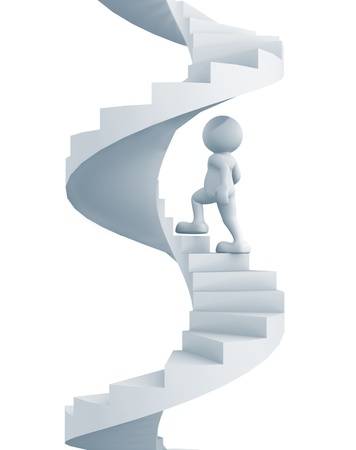 Les exemples ci-dessous permettent d’étudier comment mettre en œuvre cette logique.Le vocabulaire utilisé pour la construction des situations d’apprentissage :Les situations d’apprentissage, issues des PFMP ou didactisées par les enseignants, sont constitutives :D’une immersion dans une organisation (privée ou publique)D’une problématique ou de questions à résoudreDe situations de travail (réelles ou simulées) contextualisées dans lesquelles les élèves sont acteursD’activités qui leur sont confiées à cet effet   Situation d’apprentissageOrganisationProblématique ouQuestion(s) à résoudreSituation de travail : contexte, acteurs…Activités confiéesProposition d’approche didactique 1 :  La gestion de l’accueil Organisation et activité : société X participant à un salon professionnelExemples de ressources communiqués aux apprenants : présentation de l’organisation, de son activité et des enjeux de participation au salonProblématique /questions à résoudre :La tenue de l’espace accueil d’un salon professionnel par plusieurs apprenants Situation de travail contextualisée : activité simulée en établissement/centre de formationExemples de ressources communiquées aux apprenants : descriptif du salon, descriptif du lieu d’exposition, plan du hall et place de l’espace accueil, nature des exposants et localisation, caractéristiques des visiteurs attendus, planning de tenue du poste d’accueil, documents ressources (annuaires, charte d’accueil, procédures, plaquettes, fiches contact…), matériels mis à disposition (ordinateur, tablette…), etc.Activités confiées et progressivité  : En classe de seconde Prise en charge de situations d’accueil courantes dans le cadre de l’espace accueil tenu par plusieurs agents d’accueil :- préparer la mission d’accueil,- recevoir les visiteurs durant l’évènement (visiteurs individuels).En classe de premièrePrise en charge de situations d’accueil au public varié dans le cadre de l’espace accueil tenu par plusieurs agents d’accueil - Travail sur le positionnement du salon sur son marché et collecte d’informations sur les visiteurs :- préparer la mission d’accueil (dont positionnement du salon), - recevoir les visiteurs durant l’évènement (visiteurs individuels, visiteurs en groupe, visiteurs étrangers) intégrant des activités en coordination avec l’équipe d’accueil,- proposer à chaque personne accueillie de renseigner une fiche contact destinée à informer le visiteur des actualités à venir liées au salon,- mettre à jour la base de données « prospect » de l’organisateur de l’évènement.En classe terminale (ce que l’on vise à la fin du cycle de formation)Prise en charge de situations d’accueil tantôt courantes, tantôt complexes dans le cadre de l’espace accueil tenu par plusieurs agents d’accueil avec gestion de prestations externes – Travail de retour d’expériences à des fins d’amélioration de l’accueil :- préparer la mission d’accueil, - recevoir les visiteurs durant l’évènement (visiteurs individuels, visiteurs étrangers, personnalité) intégrant des activités en coordination avec l’équipe d’accueil et la gestion d’aléas,- proposer à chaque personne accueillie de renseigner une fiche contact destinée à informer le visiteur des actualités à venir liées au salon,- mettre à jour la base de données « prospect » de l’organisateur de l’évènement,- proposer au commanditaire des axes d’amélioration de l’accueil pour la prochaine édition du salon Focus sur … La simulation de situations d’accueil en formationLe référentiel du baccalauréat professionnel « Métiers de l’accueil » tout comme la première partie de ce guide d’accompagnement pédagogique insistent sur différents paramètres qui caractérisent aujourd’hui le cadre des activités de l’agent d’accueil : La prise en charge de situations d’accueil variées, des plus simples et routinières aux plus complexes ;Des flux d’activités parfois difficiles à anticiper et qui peuvent donner lieu à la gestion de plusieurs situations de façon simultanée, tout comme à la présence de temps d’attente où l’agent d’accueil doit rester actif et disponible ;Une mission qui s’inscrit dans la relation à autrui et qui aboutit souvent à une action immédiate sans possible prise de recul ;Des activités qui s’inscrivent dans le collectif de travail de la fonction « accueil ».Si l’on fait ces constats dans l’exercice des métiers de l’accueil, les situations d’apprentissage proposées en établissement doivent donc intégrer ces paramètres, tant dans la préparation que dans l’animation de ces temps en classe, pour mieux préparer les élèves à l’exercice réel de cette activité.La simulation de situations d’accueil dans la classe constitue de ce fait autant d’opportunités de faire vivre aux élèves ces activités dans des conditions proches du réel, avec la guidance et l’accompagnement des professeurs. Ainsi :Penser la prise en charge de situations complexes, c’est penser au moins autant le rôle de l’agent d’accueil que celui de la/des personne(s) accueillie(s) et travailler sur : Le poste de travail de l’agent d’accueil (l’espace accueil dans la classe, les ressources mises à disposition…),L’appropriation par les élèves de leur espace de travail et de leur cadre de travail,La définition des situations d’accueil,L’appropriation de ces situations par les élèves qui joueront le rôle des personnes accueillies,Le retour d’expériences de ces situations vécues.Penser la prise en charge d’activités d’accueil répondant à des flux d’activités différents, c’est : Proposer aux élèves - agents d’accueil des moments d’attente et l’enchaînement de situations d’accueil tantôt successives, tantôt simultanées, provenant de canaux différents,Apprendre concrètement à gérer le flux de demandes et des visiteurs,Apprendre à faire preuve d’un comportement professionnel dans les moments d’attente.Penser l’action immédiate de l’agent d’accueil, c’est inscrire l’élève dans un contexte professionnel qu’il maîtrise et donc dans lequel il a eu le temps de s’immerger.Penser l’élève dans un collectif de travail de l’accueil, c’est sortir de la seule relation interpersonnelle agent d’accueil/personne accueillie pour penser la prise en charge de situations d’accueil en binôme/trinôme d’agents ou considérer la présence de plusieurs agents en un même lieu, qui doivent coordonner leurs activités. Ainsi, si ces différents éléments permettent d’installer la simulation comme une modalité de formation exploitable tout au long des 3 années du cycle de formation du baccalauréat professionnel « Métiers de l’accueil », il convient de noter quelques facteurs clés de réussite de ce type de pratique pédagogique : Une modalité d’apprentissage expliquée en amont aux élèvesUn cadre professionnel défini en lien avec les situations professionnelles d’accueil, caractérisé par un contexte et une situation pensés pour la formationUn temps pédagogique inscrit dans la durée permettant une appropriation suffisante du contexte par les élèvesUn espace de formation agrémenté de références aux espaces d’accueil rencontrés dans le milieu professionnel (outils, signalétique…)Un travail sur les rôles joués par l’agent d’accueil, les personnes accueillies et les autres acteurs de la situation simuléeDes mises en activité professionnelles construites en référence aux réalités du métier tout en conservant les caractéristiques du cadre d’apprentissage nécessaire aux élèvesUn travail à mener à l’issue de la simulation sur la prise de conscience par l’élève des acquis issus de son activitéUne évaluation des acquis centrée sur les mises en activitéUne trace « élève » à travailler autour de deux axes : Les productions réalisées par l’élève dans le contexte donnéLes compétences travailléesLes connaissances, démarches ou ressources mobiliséesProposition d’approche didactique 2 : L’organisation de la fonction « accueil » pour un évènementUne organisation : Exemples de ressources communiqués aux apprenants : présentation de l’organisation, de son activité et des enjeux de l’organisation d’un séminaireProblématique / Questions à résoudre :Un séminaire d’une journée à destination des clients « grands comptes » de cette entreprise est organisé. L’équipe « Accueil » intègre l’équipe « projet » qui se constitue pour cet évènement, à des fins d’organisation de la fonction « Accueil » qui sera spécifiquement mise en place. Un personnel d’accueil mis à disposition par une agence d’hôtes et hôtesses avec laquelle l’entreprise travaille régulièrement sera mobilisé pour cette journée.Situation de travail contextualisée : Les apprenants sont positionnés au service « Accueil » d’une grande entreprise dont les locaux intègrent un auditorium. Activité simulée en établissement/centre de formation. La séquence de formation proposée s’appuiera exclusivement sur l’étape de préparation et donnera lieu, dans le cadre d’un évènementiel à venir (dans l’établissement/centre de formation ou pour le compte d’un partenaire), à une mise en situation réelle.